ESERCIZIO 1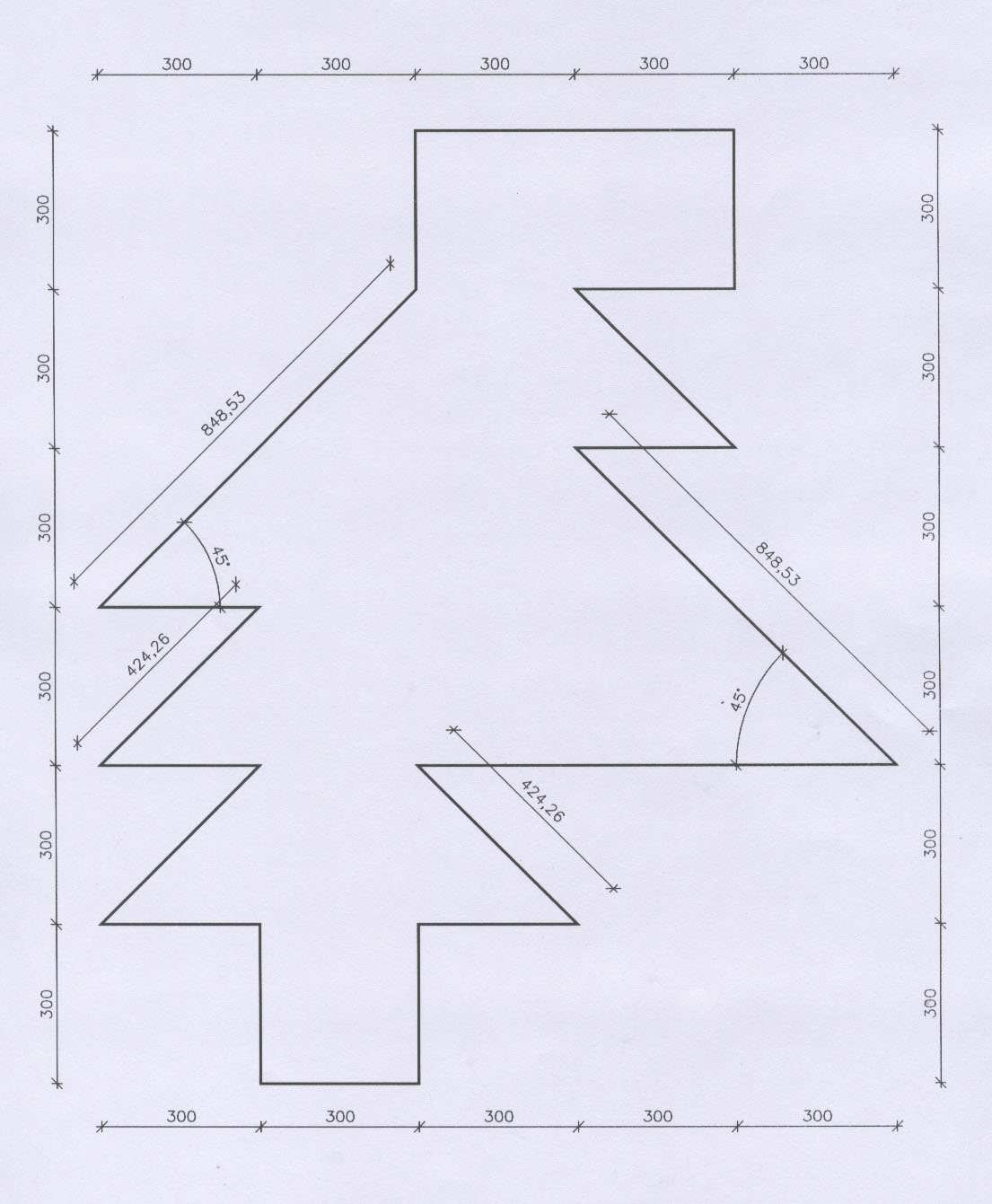 ESERCIZIO 2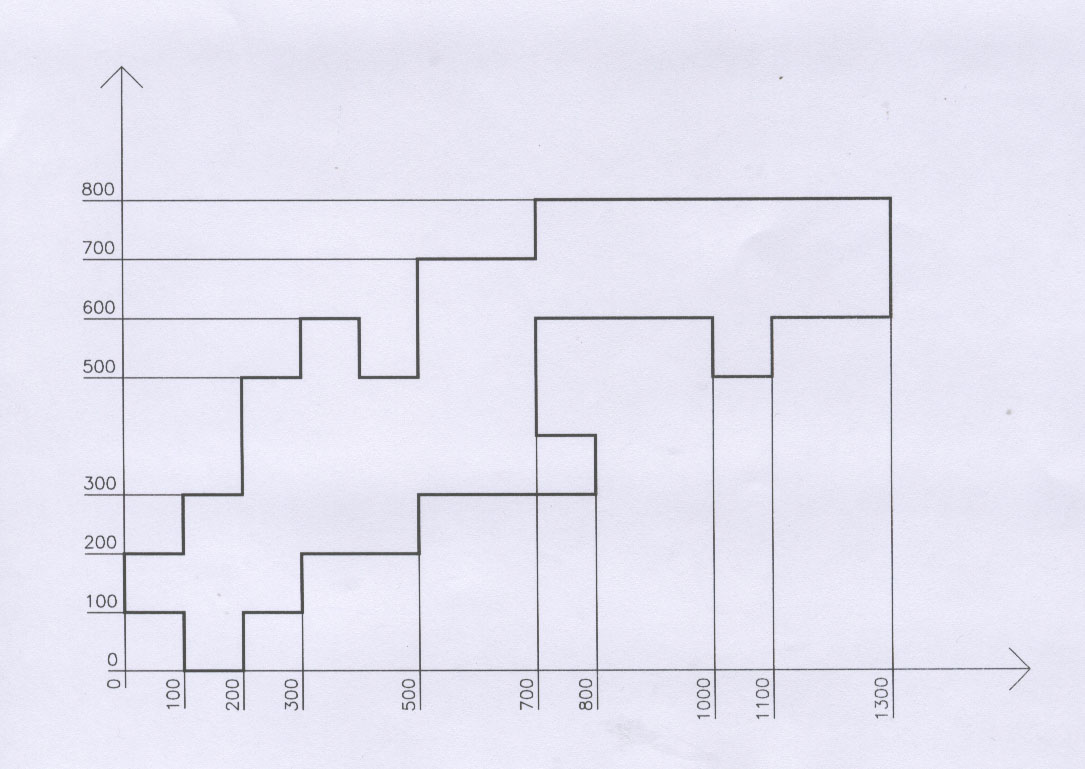 ESERCIZIO 3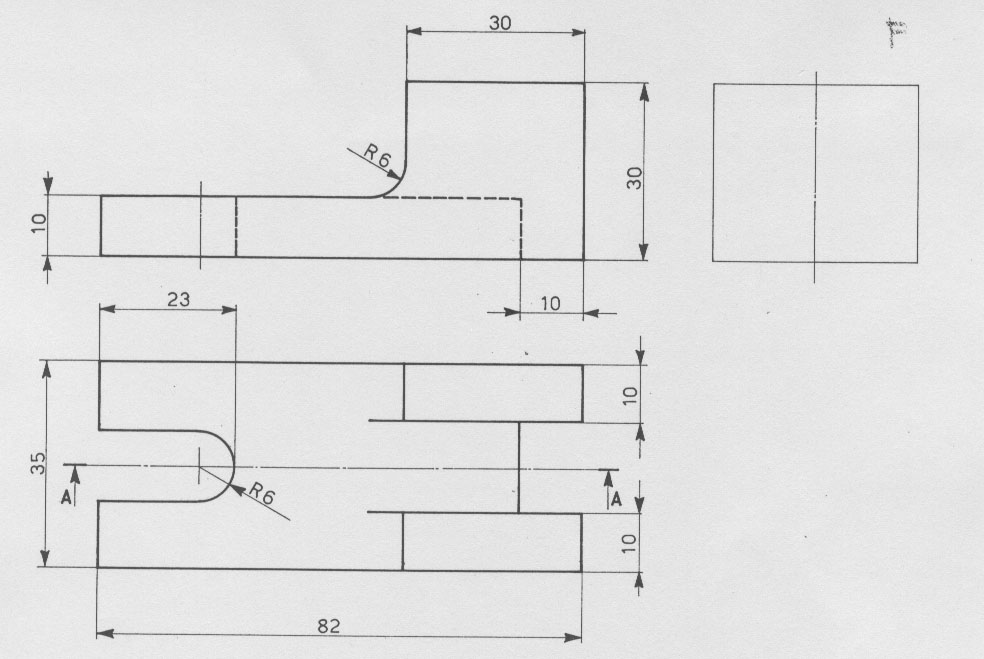 ESERCIZIO 4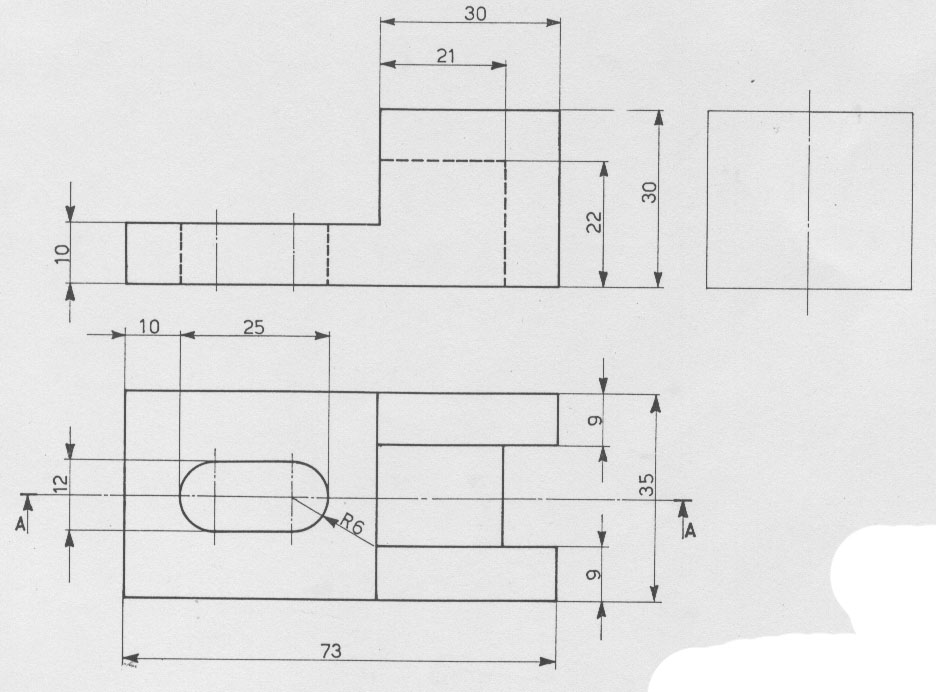 ESERCIZIO 5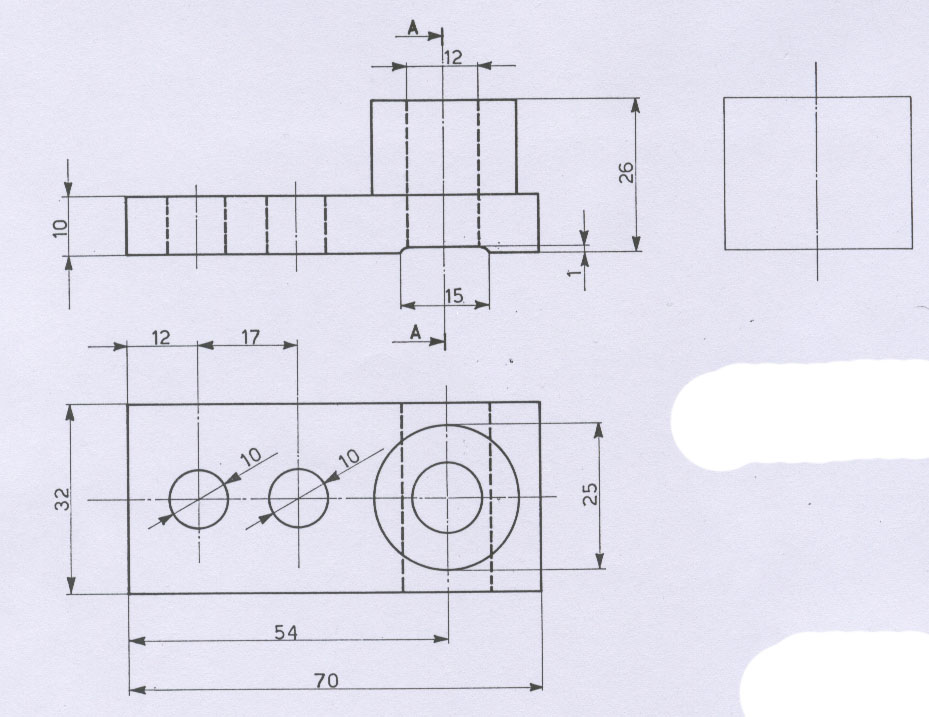 ESERCIZIO 6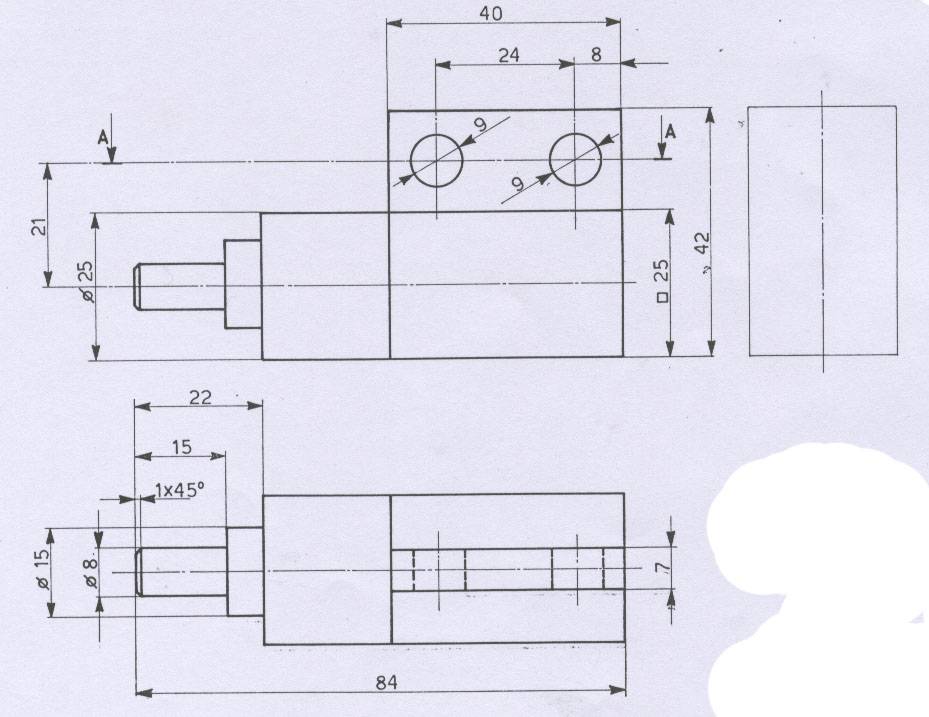 ESERCIZIO 7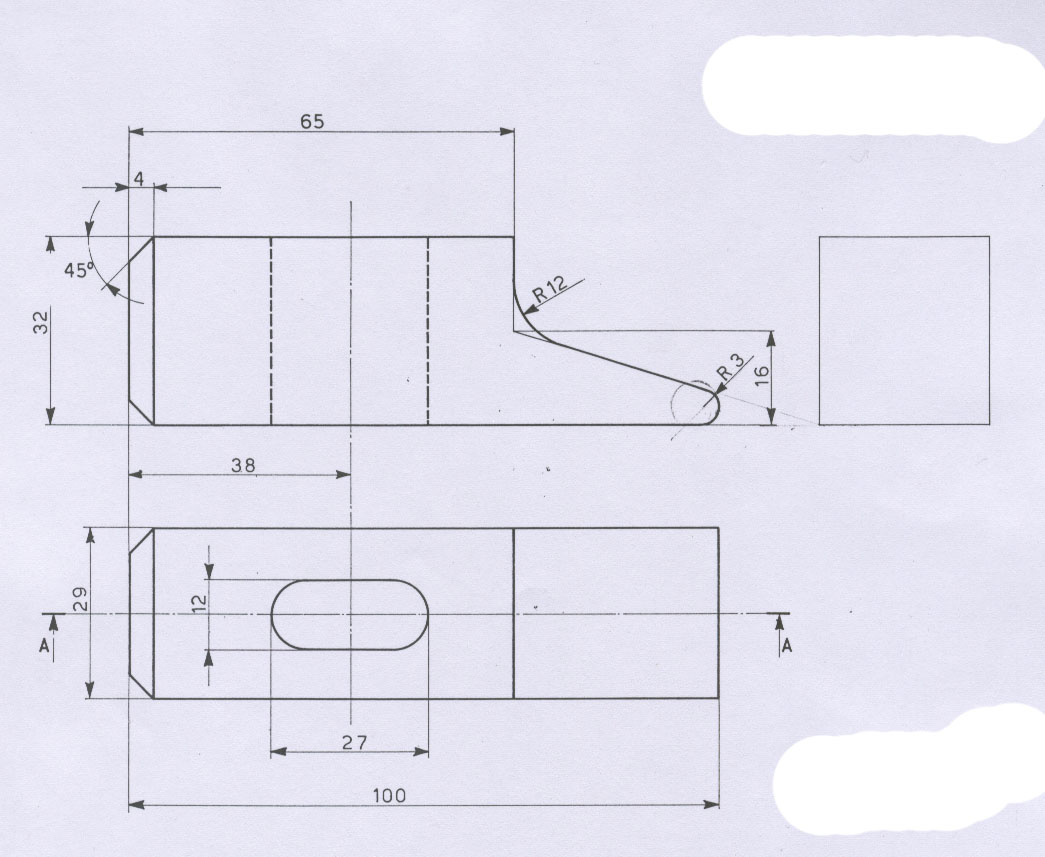 ESERCIZIO 8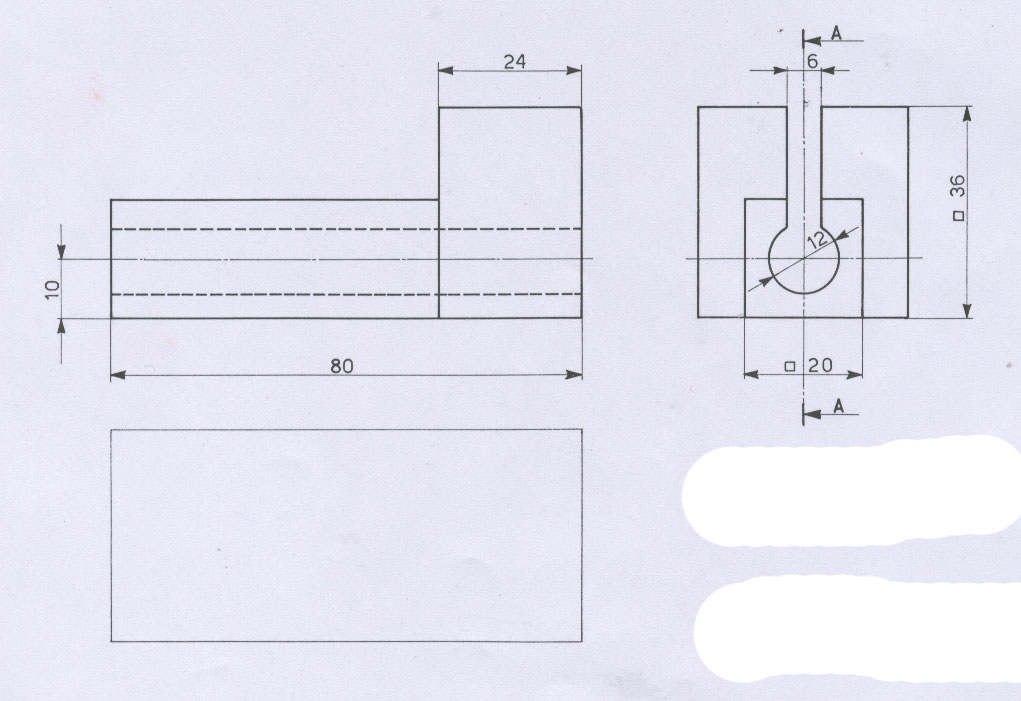 ESERCIZIO 10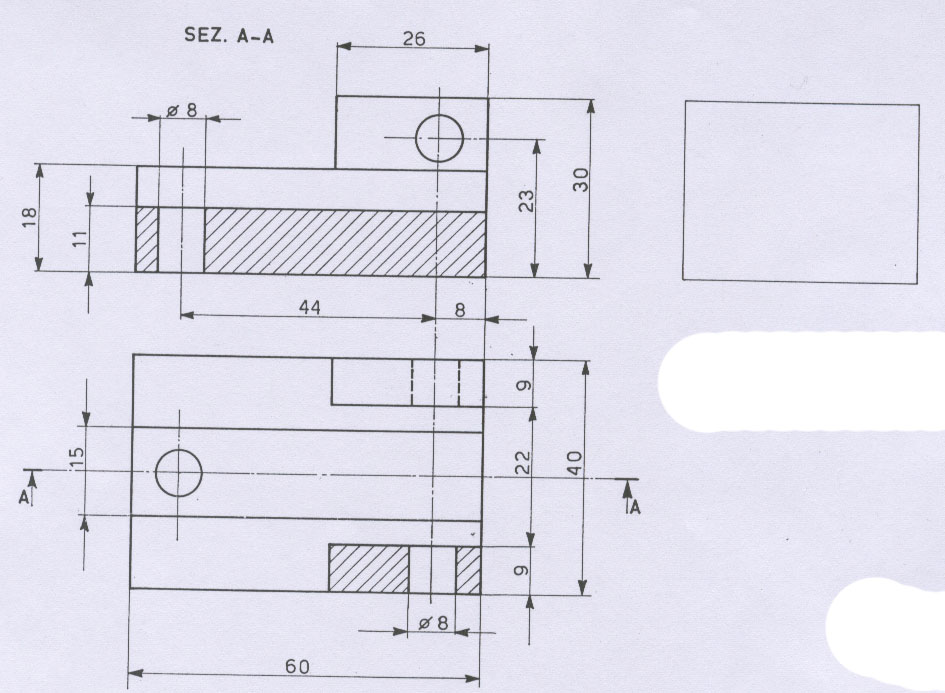 ESERCIZIO 11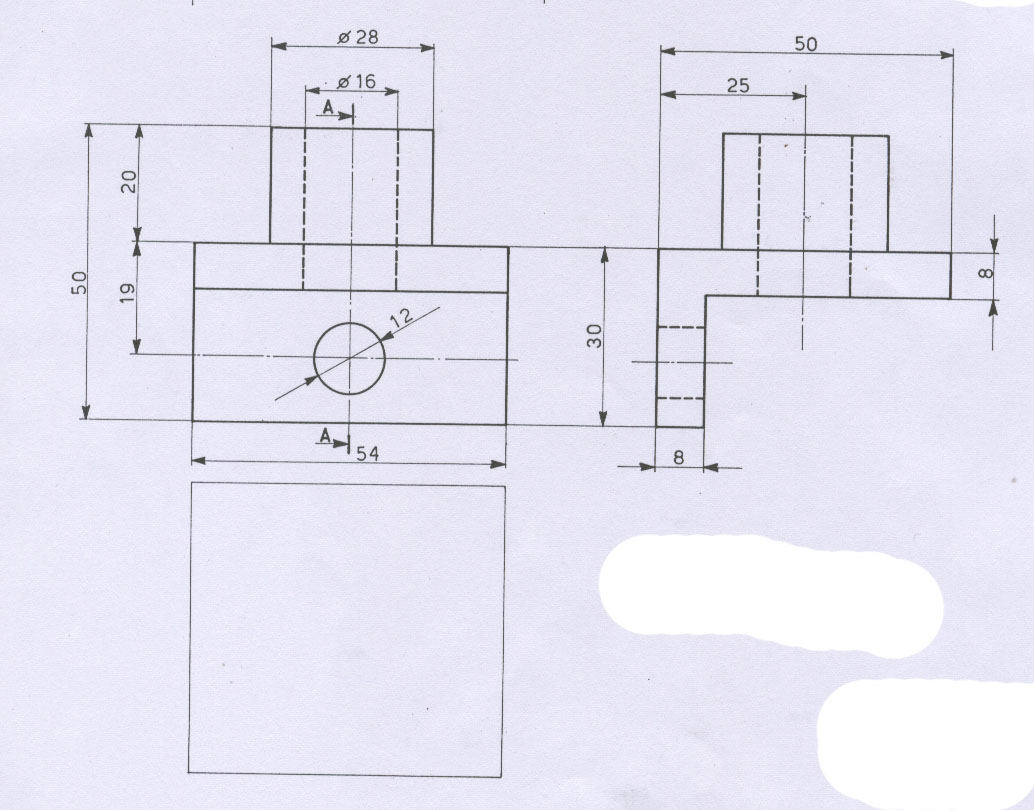 ESERCIZIO 12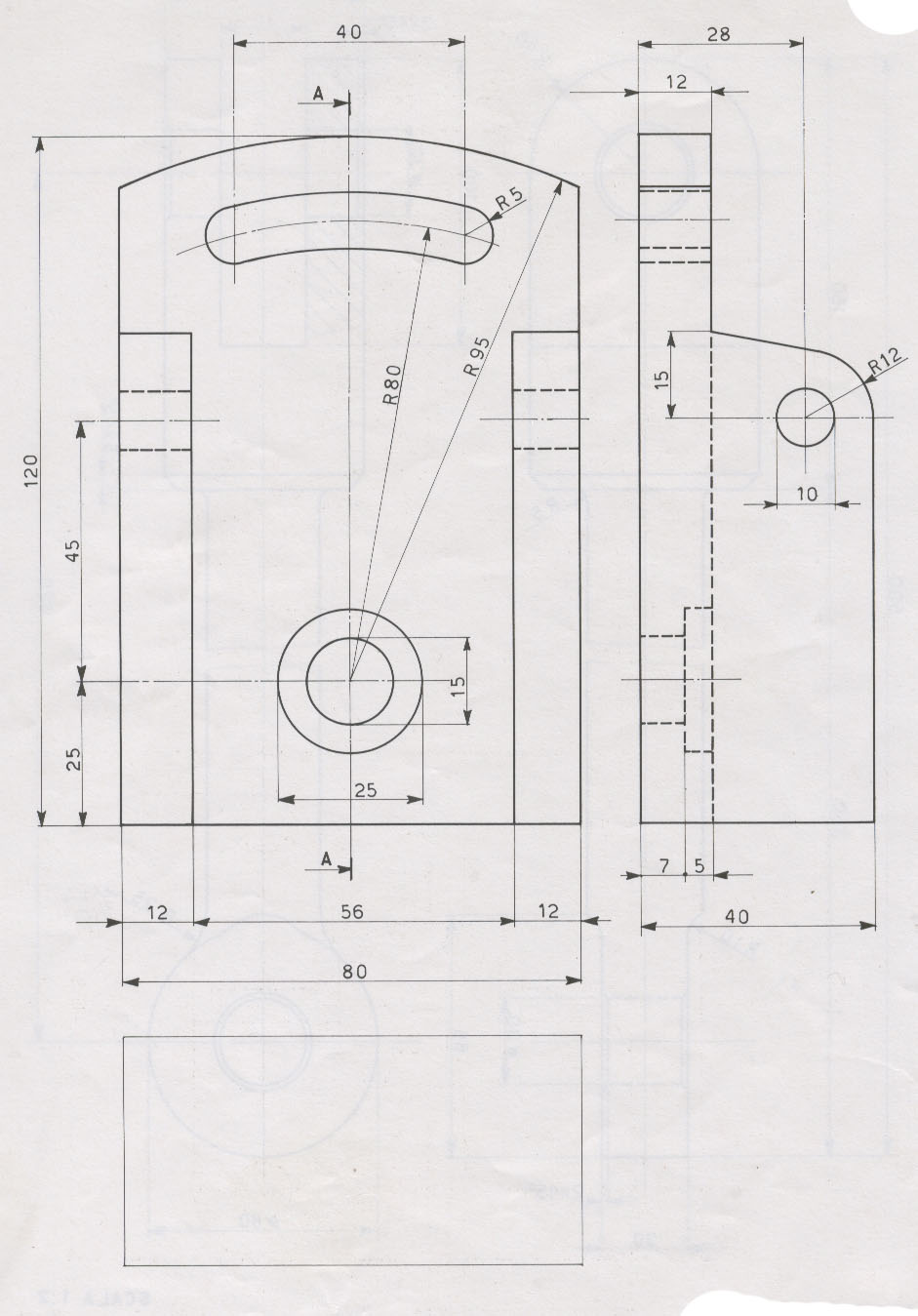 ESERCIZIO 13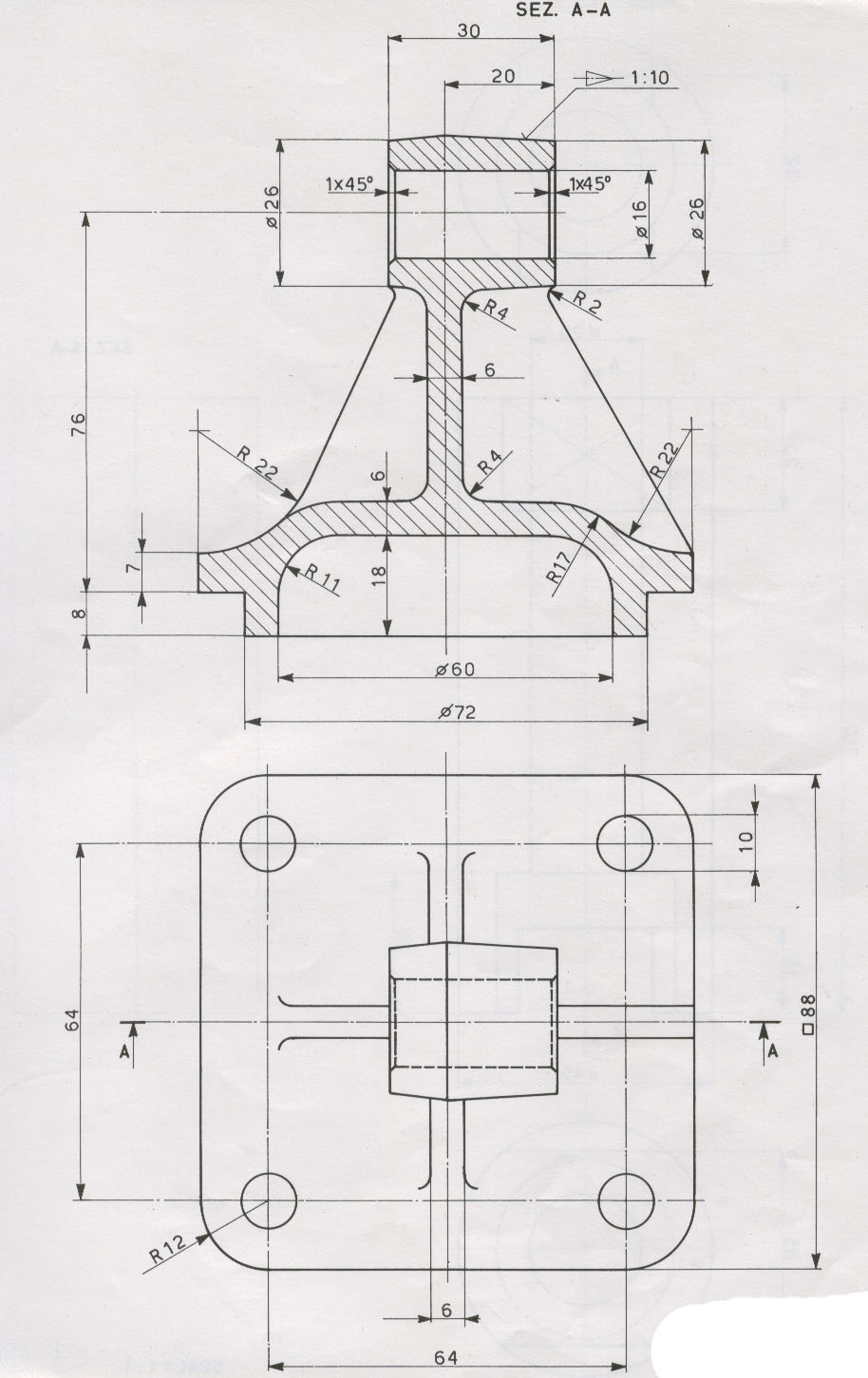 ESERCIZIO 14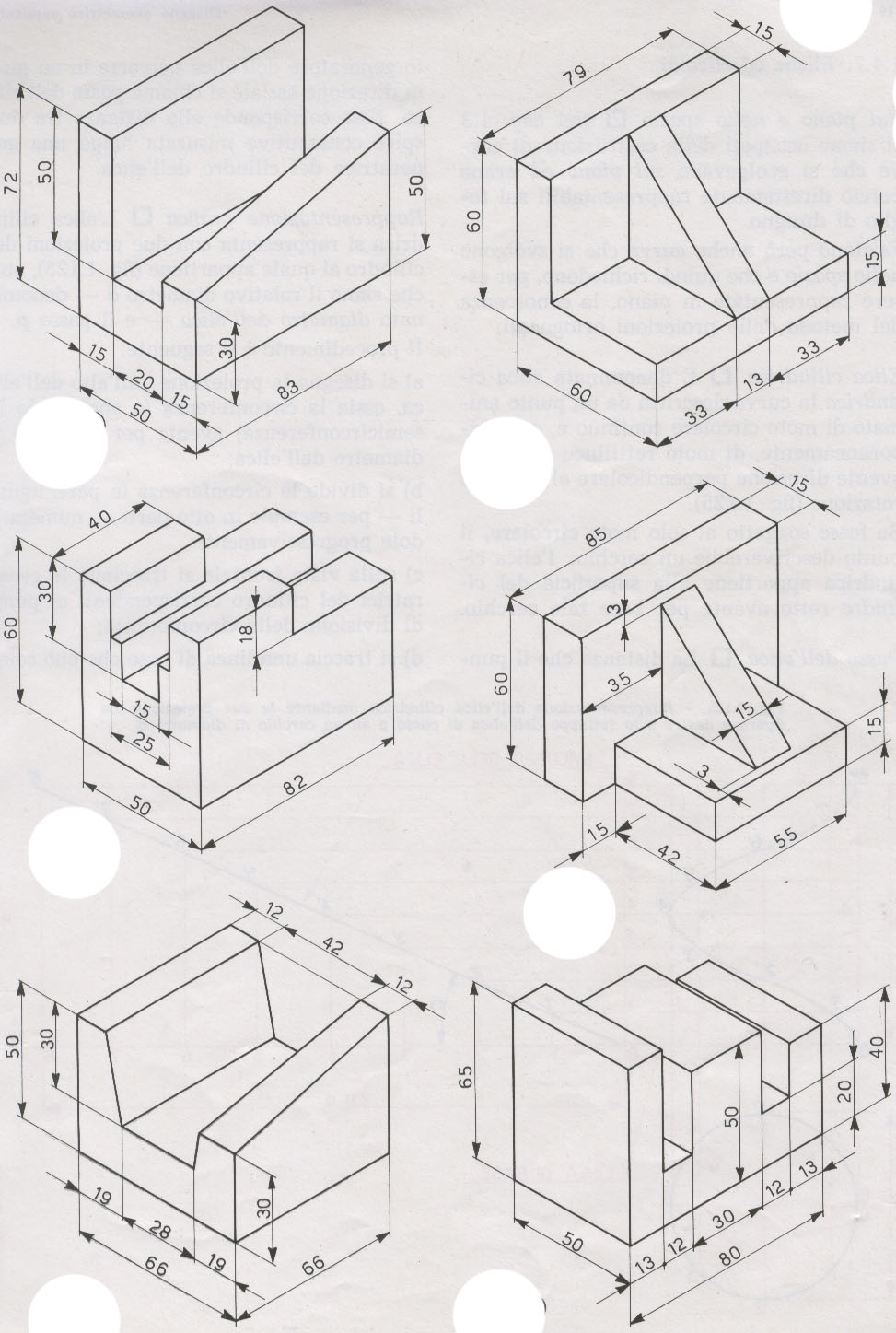 ESERCIZIO 15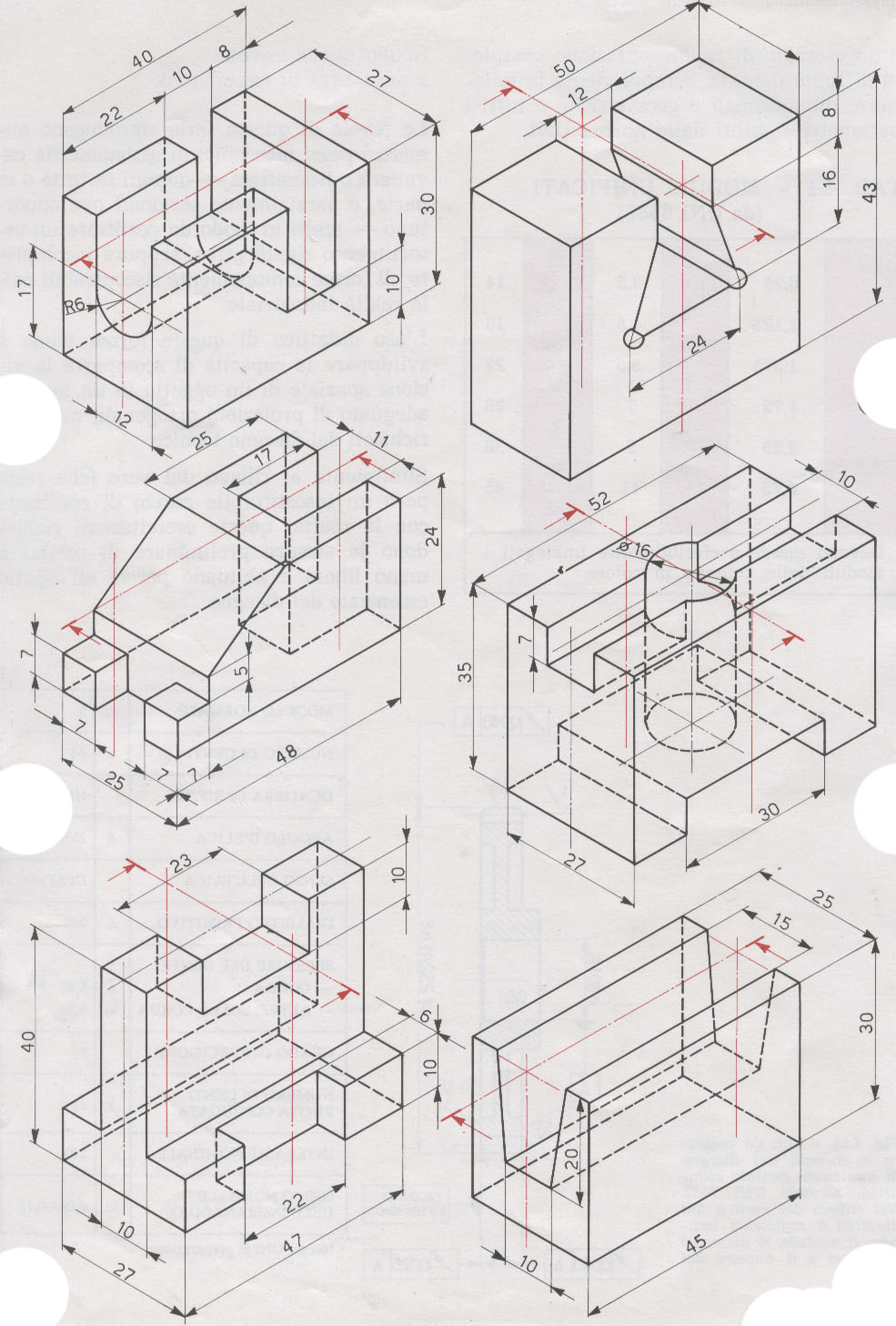 ESERCIZIO 16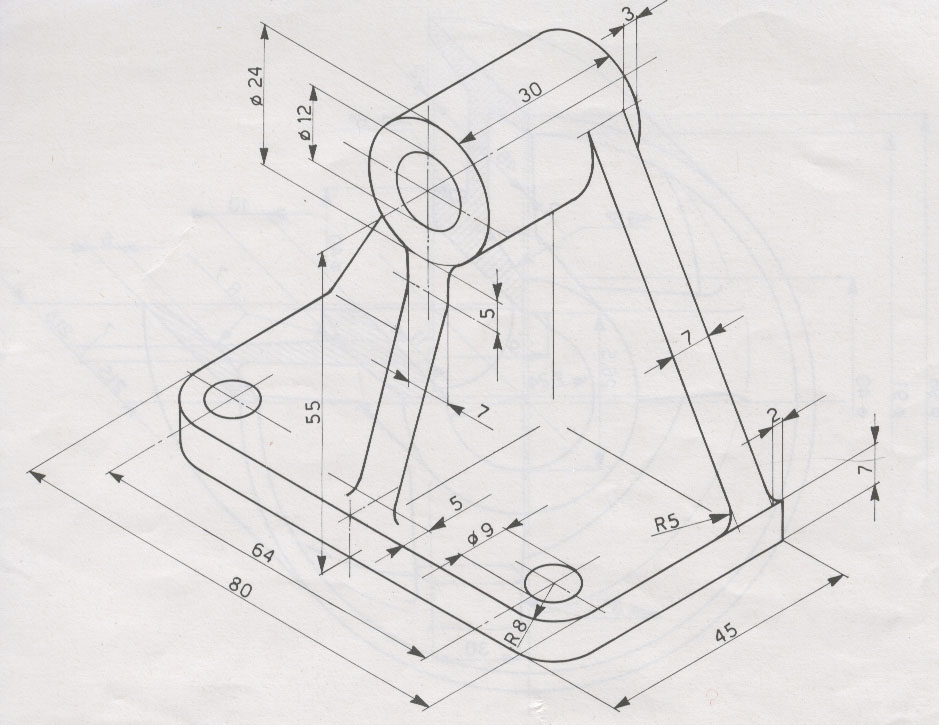 ESERCIZIO 17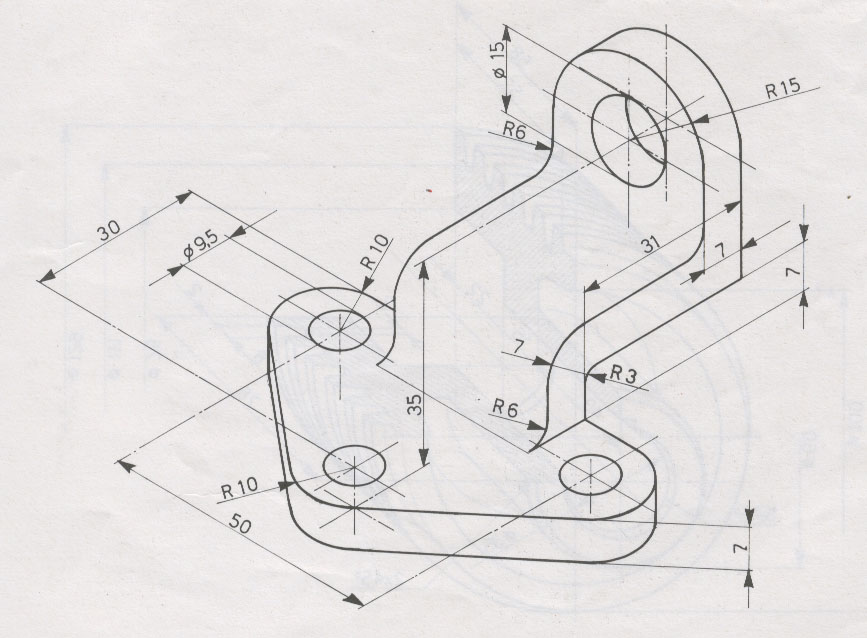 ESERCIZIO 18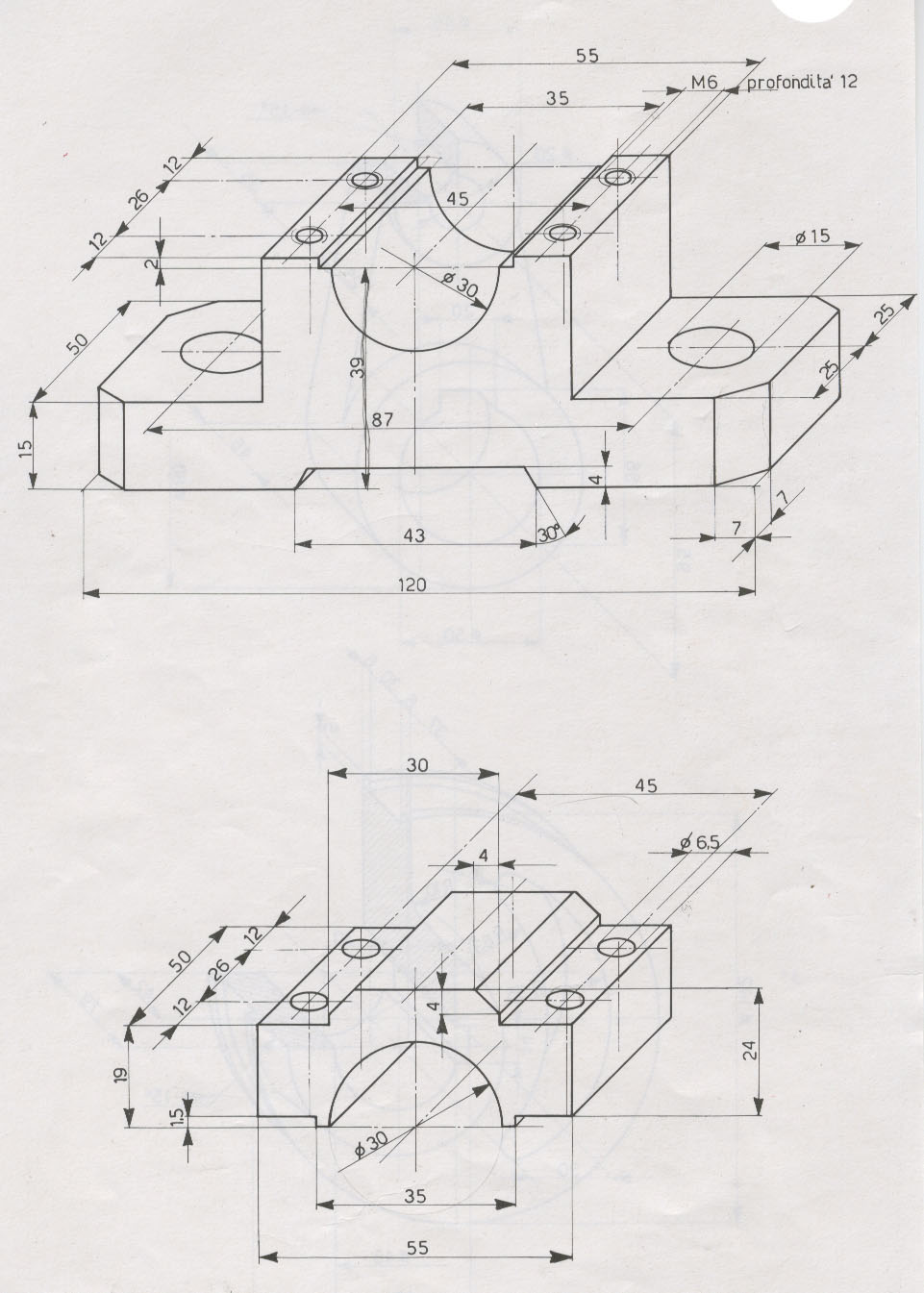 ESERCIZIO 19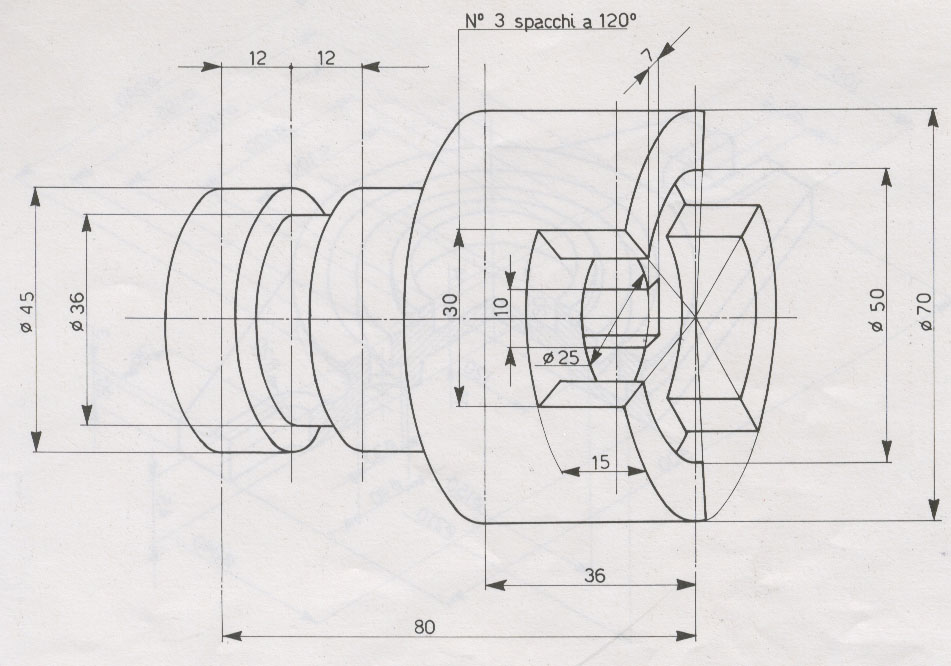 ESERCIZIO 20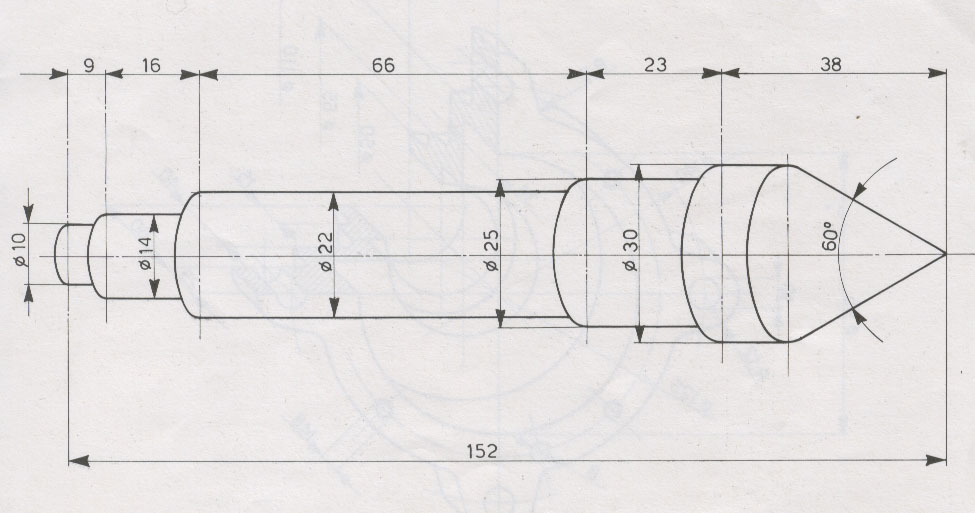 ESERCIZIO 21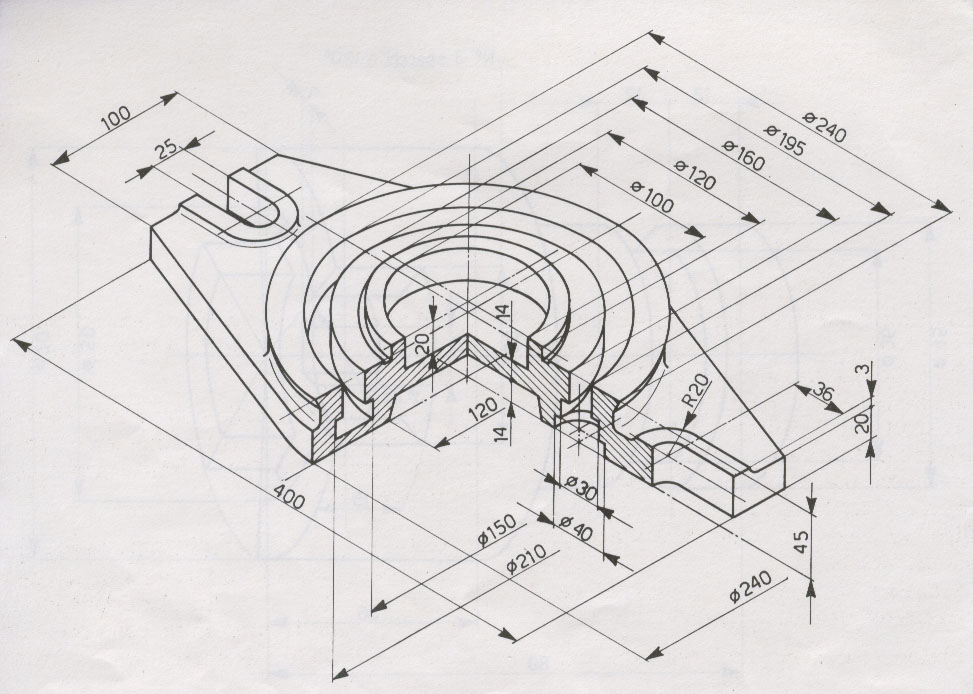 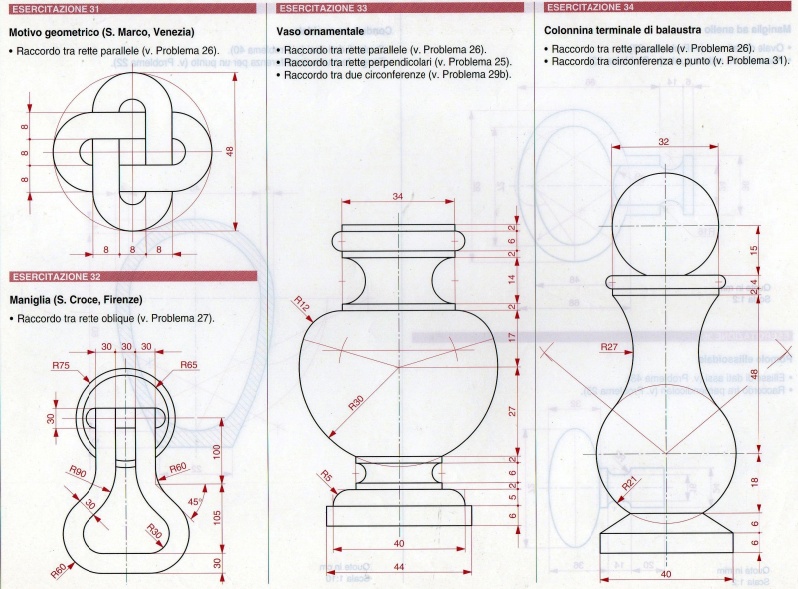 